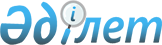 О внесении изменений в решение Индерского районного маслихата от 13 декабря 2022 года № 158-VІI "Об утверждении бюджета Индерского района на 2023-2025 годы"Решение Индерского районного маслихата Атырауской области от 8 августа 2023 года № 28-VIII
      Индерский районный маслихат РЕШИЛ:
      1. Внести в решение Индерского районного маслихата "Об утверждении бюджета Индерского района на 2023-2025 годы" от 13 декабря 2022 года № 158-VІI следующие изменения:
      пункт 1 изложить в новой редакции:
      "1. Утвердить районный бюджет Индерского района на 2023-2025 годы согласно приложениям 1, 2 и 3 соответственно, в том числе на 2023 год в следующих объемах:
      1) доходы – 9 794 081 тысяч тенге, в том числе:
      налоговые поступления – 2 030 645 тысяч тенге;
      неналоговые поступления – 49 634 тысяч тенге;
      поступления от продажи основного капитала – 395 868 тысяч тенге;
      поступления трансфертов – 7 317 934 тысяч тенге;
      2) затраты – 10 433 146 тысяч тенге;
      3) чистое бюджетное кредитование – -359 735 тысяч тенге, в том числе:
      бюджетные кредиты – 36 225 тысяч тенге;
      погашение займов – 395 960 тенге;
      4) сальдо по операциям с финансовыми активами – 0 тенге, в том числе:
      приобретение финансовых активов – 0 тенге;
      поступления от продажи финансовых активов государства – 0 тенге;
      5) дефицит (профицит) бюджета – -1 043 867 тысяч тенге;
      6) финансирование дефицита (использование профицита) бюджета – 1 043 867 тысяч тенге:
      поступление займов – 562 919 тысяч тенге;
      Погашение бюджетных кредитов – 13 692 тенге;
      используемые остатки бюджетных средств – 494 640 тысяч тенге.
      2. Приложение 1 к указанному решению изложить в новой редакции согласно приложению к настоящему решению.
      3. Настоящее решение вводится в действие с 1 января 2023 года. Бюджет Индерского района на 2023 год
					© 2012. РГП на ПХВ «Институт законодательства и правовой информации Республики Казахстан» Министерства юстиции Республики Казахстан
				
      Председатель районного маслихата

А. Рамазанов
Приложение к решению
Индерского районного
маслихата от 08 августа 2023
года № 28-VIIIПриложение 1 к решению
Индерского районного
маслихата от 13 декабря 2022
года № 158-VII
Категория
Категория
Категория
Категория
Категория
Категория
Категория
Категория
Категория
Сумма, тысяч тенге
Класс
Класс
Класс
Класс
Класс
Сумма, тысяч тенге
Подкласс
Подкласс
Подкласс
Сумма, тысяч тенге
Наименование
Наименование
Сумма, тысяч тенге
1 
1 
1 
1 
2
2
3
4
4
5
Доходы
Доходы
9 794 081
1
1
1
1
Налоговые поступления
Налоговые поступления
2 030 645
01
01
Подоходный налог
Подоходный налог
819 618
1
Корпоративный подоходный налог
Корпоративный подоходный налог
83 664
2
Индивидуальный подоходный налог
Индивидуальный подоходный налог
735 954
03
03
Социальный налог
Социальный налог
761 929
1
Социальный налог
Социальный налог
761 929
04
04
Hалоги на собственность
Hалоги на собственность
418 908
1
Hалоги на имущество
Hалоги на имущество
418 908
05
05
Внутренние налоги на товары, работы и услуги
Внутренние налоги на товары, работы и услуги
27 190
2
Акцизы
Акцизы
3 800
3
Поступления за использование природных и других ресурсов
Поступления за использование природных и других ресурсов
14 745
4
Сборы за ведение предпринимательской и профессиональной деятельности
Сборы за ведение предпринимательской и профессиональной деятельности
8 645 
08
08
Обязательные платежи, взимаемые за совершение юридически значимых действий и (или) выдачу документов уполномоченными на то государственными органами или должностными лицами
Обязательные платежи, взимаемые за совершение юридически значимых действий и (или) выдачу документов уполномоченными на то государственными органами или должностными лицами
3 000
1
Государственная пошлина
Государственная пошлина
3 000
2
2
2
2
Неналоговые поступления
Неналоговые поступления
49 634
01
01
Доходы от государственной собственности
Доходы от государственной собственности
34 634
5
Доходы от аренды имущества, находящегося в государственной собственности
Доходы от аренды имущества, находящегося в государственной собственности
19 400
7
Вознаграждения по кредитам, выданным из государственного бюджета
Вознаграждения по кредитам, выданным из государственного бюджета
15 234
06
06
Прочие неналоговые поступления
Прочие неналоговые поступления
15 000
1
Прочие неналоговые поступления
Прочие неналоговые поступления
15 000
3
3
3
3
Поступления от продажи основного капитала
Поступления от продажи основного капитала
395 868
01
01
Продажа государственного имущества, закрепленного за государственными учреждениями
Продажа государственного имущества, закрепленного за государственными учреждениями
382 268 
1
Продажа государственного имущества, закрепленного за государственными учреждениями
Продажа государственного имущества, закрепленного за государственными учреждениями
382 268
03
03
Продажа земли и нематериальных активов
Продажа земли и нематериальных активов
13 600
1
Продажа земли
Продажа земли
12 000
2
Продажа нематериальных активов
Продажа нематериальных активов
1 600
4
4
4
4
Поступления трансфертов
Поступления трансфертов
7 317 934
01
01
Трансферты из нижестоящих органов государственного управления
Трансферты из нижестоящих органов государственного управления
10 161
3
Трансферты из бюджетов городов районного значения, сел, поселков, сельских округов
Трансферты из бюджетов городов районного значения, сел, поселков, сельских округов
10 161
02
02
Трансферты из вышестоящих органов государственного управления
Трансферты из вышестоящих органов государственного управления
7 307 773
2
Трансферты из областного бюджета
Трансферты из областного бюджета
7 307 773
Функциональная группа
Функциональная группа
Функциональная группа
Функциональная группа
Функциональная группа
Функциональная группа
Функциональная группа
Функциональная группа
Функциональная группа
Сумма, тысяч тенге
Функциональная подгруппа
Функциональная подгруппа
Функциональная подгруппа
Функциональная подгруппа
Функциональная подгруппа
Функциональная подгруппа
Функциональная подгруппа
Функциональная подгруппа
Сумма, тысяч тенге
Администратор бюджетных программ
Администратор бюджетных программ
Администратор бюджетных программ
Администратор бюджетных программ
Администратор бюджетных программ
Сумма, тысяч тенге
Программа
Программа
Программа
Сумма, тысяч тенге
Наименование
Наименование
Сумма, тысяч тенге
1
2
2
2
3
3
4
5
5
6
Затраты
Затраты
10 433 146
01
Государственные услуги общего характера
Государственные услуги общего характера
1 939 104
1
1
1
Представительные, исполнительные и другие органы, выполняющие общие функции государственного управления
Представительные, исполнительные и другие органы, выполняющие общие функции государственного управления
208 066
112
112
Аппарат маслихата района (города областного значения)
Аппарат маслихата района (города областного значения)
45 579
001
Услуги по обеспечению деятельности маслихата района (города областного значения) 
Услуги по обеспечению деятельности маслихата района (города областного значения) 
43 888
005
Повышение эффективности деятельности депутатов маслихатов
Повышение эффективности деятельности депутатов маслихатов
1 691
122
122
Аппарат акима района (города областного значения)
Аппарат акима района (города областного значения)
162 487
001
Услуги по обеспечению деятельности акима района (города областного значения)
Услуги по обеспечению деятельности акима района (города областного значения)
147 883
003
Капитальные расходы государственного органа
Капитальные расходы государственного органа
14 604
2
2
2
Финансовая деятельность
Финансовая деятельность
1 818
459
459
Отдел экономики и финансов района (города областного значения)
Отдел экономики и финансов района (города областного значения)
1 818
003
Проведение оценки имущества в целях налогообложения
Проведение оценки имущества в целях налогообложения
1 018
010
Приватизация, управление коммунальным имуществом, постприватизационная деятельность и регулирование споров, связанных с этим 
Приватизация, управление коммунальным имуществом, постприватизационная деятельность и регулирование споров, связанных с этим 
800
9
9
9
Прочие государственные услуги общего характера
Прочие государственные услуги общего характера
1 729 220
459
459
Отдел экономики и финансов района (города областного значения)
Отдел экономики и финансов района (города областного значения)
59 114
001
Услуги по реализации государственной политики в области формирования и развития экономической политики, государственного планирования, исполнения бюджета и управления коммунальной собственностью района (города областного значения)
Услуги по реализации государственной политики в области формирования и развития экономической политики, государственного планирования, исполнения бюджета и управления коммунальной собственностью района (города областного значения)
57 814
015
За счет средств местного бюджета
За счет средств местного бюджета
1 300
467
467
Отдел строительства района (города областного значения)
Отдел строительства района (города областного значения)
403 477
040
Развитие объектов государственных органов
Развитие объектов государственных органов
403 477
486
486
Отдел земельных отношений, архитектуры и градостроительства района (города областного значения)
Отдел земельных отношений, архитектуры и градостроительства района (города областного значения)
26 924
001
Услуги по реализации государственной политики в области регулирования земельных отношений, архитектуры и градостроительства на местном уровне(города областного значения)
Услуги по реализации государственной политики в области регулирования земельных отношений, архитектуры и градостроительства на местном уровне(города областного значения)
26 924
492
492
Отдел жилищно-коммунального хозяйства, пассажирского транспорта, автомобильных дорог и жилищной инспекции района (города областного значения)
Отдел жилищно-коммунального хозяйства, пассажирского транспорта, автомобильных дорог и жилищной инспекции района (города областного значения)
1 154 132
001
Услуги по реализации государственной политики на местном уровне в области жилищно-коммунального хозяйства, пассажирского транспорта, автомобильных дорог и жилищной инспекции
Услуги по реализации государственной политики на местном уровне в области жилищно-коммунального хозяйства, пассажирского транспорта, автомобильных дорог и жилищной инспекции
119 721
013
Капитальные расходы государственного органа
Капитальные расходы государственного органа
70 034
113
Целевые текущие трансферты нижестоящим бюджетам
Целевые текущие трансферты нижестоящим бюджетам
964 377
493
493
Отдел предпринимательства, промышленности и туризма района (города областного значения)
Отдел предпринимательства, промышленности и туризма района (города областного значения)
32 541
001
Услуги по реализации государственной политики на местном уровне в области развития предпринимательства, промышленности и туризма
Услуги по реализации государственной политики на местном уровне в области развития предпринимательства, промышленности и туризма
24 101
003
Капитальные расходы государственного органа
Капитальные расходы государственного органа
8 440
801
801
Отдел занятости, социальных программ и регистрации актов гражданского состояния района (города областного значения)
Отдел занятости, социальных программ и регистрации актов гражданского состояния района (города областного значения)
53 032
001
Услуги по реализации государственной политики на местном уровне в сфере занятости, социальных программ и регистрации актов гражданского состояния
Услуги по реализации государственной политики на местном уровне в сфере занятости, социальных программ и регистрации актов гражданского состояния
44 232
003
Капитальные расходы государственного органа
Капитальные расходы государственного органа
8 000
032
Капитальные расходы подведомственных государственных учреждений и организаций
Капитальные расходы подведомственных государственных учреждений и организаций
800
02
Оборона
Оборона
23 918
1
1
1
Военные нужды
Военные нужды
12 259
122
122
Аппарат акима района (города областного значения)
Аппарат акима района (города областного значения)
12 259
005
Мероприятия в рамках исполнения всеобщей воинской обязанности
Мероприятия в рамках исполнения всеобщей воинской обязанности
12 259
2
2
2
Организация работы по чрезвычайным ситуациям
Организация работы по чрезвычайным ситуациям
11 659
122
122
Аппарат акима района (города областного значения)
Аппарат акима района (города областного значения)
11 659
006
Предупреждение и ликвидация чрезвычайных ситуаций масштаба района (города областного значения)
Предупреждение и ликвидация чрезвычайных ситуаций масштаба района (города областного значения)
5 912
007
Мероприятия по профилактике и тушению степных пожаров районного (городского) масштаба, а также пожаров в населенных пунктах, в которых не созданы органы государственной противопожарной службы
Мероприятия по профилактике и тушению степных пожаров районного (городского) масштаба, а также пожаров в населенных пунктах, в которых не созданы органы государственной противопожарной службы
5 747
06
Социальная помощь и социальное обеспечение
Социальная помощь и социальное обеспечение
812 770
1
1
1
Социальное обеспечение
Социальное обеспечение
141 374
801
801
Отдел занятости, социальных программ и регистрации актов гражданского состояния района (города областного значения)
Отдел занятости, социальных программ и регистрации актов гражданского состояния района (города областного значения)
141 374
010
Государственная адресная социальная помощь
Государственная адресная социальная помощь
141 374
2
2
2
Социальная помощь
Социальная помощь
616 475
801
801
Отдел занятости, социальных программ и регистрации актов гражданского состояния района (города областного значения)
Отдел занятости, социальных программ и регистрации актов гражданского состояния района (города областного значения)
616 475
004
Программа занятости
Программа занятости
274 618
006
Оказание социальной помощи на приобретение топлива специалистам здравоохранения, образования, социального обеспечения, культуры, спорта и ветеринарии в сельской местности в соответствии с законодательством Республики Казахстан
Оказание социальной помощи на приобретение топлива специалистам здравоохранения, образования, социального обеспечения, культуры, спорта и ветеринарии в сельской местности в соответствии с законодательством Республики Казахстан
23 659
007
Оказание жилищной помощи
Оказание жилищной помощи
1 893
009
Материальное обеспечение детей с инвалидностью, воспитывающихся и обучающихся на дому
Материальное обеспечение детей с инвалидностью, воспитывающихся и обучающихся на дому
1 008
011
Социальная помощь отдельным категориям нуждающихся граждан по решениям местных представительных органов
Социальная помощь отдельным категориям нуждающихся граждан по решениям местных представительных органов
137 100
015
Территориальные центры социального обслуживания пенсионеров и лиц с инвалидностью
Территориальные центры социального обслуживания пенсионеров и лиц с инвалидностью
41 646
017
Обеспечение нуждающихся лиц с инвалидностью протезно-ортопедическими, сурдотехническими и тифлотехническими средствами, специальными средствами передвижения, обязательными гигиеническими средствами, а также предоставление услуг санаторно-курортного лечения, специалиста жестового языка, индивидуальных помощников в соответствии с индивидуальной программой реабилитации лица с инвалидностью
Обеспечение нуждающихся лиц с инвалидностью протезно-ортопедическими, сурдотехническими и тифлотехническими средствами, специальными средствами передвижения, обязательными гигиеническими средствами, а также предоставление услуг санаторно-курортного лечения, специалиста жестового языка, индивидуальных помощников в соответствии с индивидуальной программой реабилитации лица с инвалидностью
104 307
023
Обеспечение деятельности центров занятости населения
Обеспечение деятельности центров занятости населения
32 244
9
9
9
Прочие услуги в области социальной помощи и социального обеспечения
Прочие услуги в области социальной помощи и социального обеспечения
54 921
801
801
Отдел занятости, социальных программ и регистрации актов гражданского состояния района (города областного значения)
Отдел занятости, социальных программ и регистрации актов гражданского состояния района (города областного значения)
54 921
018
Оплата услуг по зачислению, выплате и доставке пособий и других социальных выплат
Оплата услуг по зачислению, выплате и доставке пособий и других социальных выплат
2 500
020
Размещение государственного социального заказа в неправительственных организациях
Размещение государственного социального заказа в неправительственных организациях
12 000
050
Обеспечение прав и улучшение качества жизни лиц с инвалидностью в Республике Казахстан
Обеспечение прав и улучшение качества жизни лиц с инвалидностью в Республике Казахстан
40 421
07
Жилищно-коммунальное хозяйство
Жилищно-коммунальное хозяйство
3 864 890
1
1
1
Жилищное хозяйство
Жилищное хозяйство
2 734 964
467
467
Отдел строительства района (города областного значения)
Отдел строительства района (города областного значения)
2 013 972
003
Проектирование и (или) строительство, реконструкция жилья коммунального жилищного фонда
Проектирование и (или) строительство, реконструкция жилья коммунального жилищного фонда
880 466
004
Проектирование, развитие и (или) обустройство инженерно-коммуникационной инфраструктуры
Проектирование, развитие и (или) обустройство инженерно-коммуникационной инфраструктуры
773 506
098
Приобретения жилья коммунального жилищного фонда 
Приобретения жилья коммунального жилищного фонда 
360 000
492
492
Отдел жилищно-коммунального хозяйства, пассажирского транспорта, автомобильных дорог и жилищной инспекции района (города областного значения)
Отдел жилищно-коммунального хозяйства, пассажирского транспорта, автомобильных дорог и жилищной инспекции района (города областного значения)
720 992
003
Организация сохранения государственного жилищного фонда
Организация сохранения государственного жилищного фонда
50 100
031
Изготовление технических паспортов на объекты кондаминиумов 
Изготовление технических паспортов на объекты кондаминиумов 
3 000
033
Проектирование, развитие и (или) обустройство инженерно-коммуникационной инфраструктуры
Проектирование, развитие и (или) обустройство инженерно-коммуникационной инфраструктуры
157 431
098
Приобретение жилья коммунального жилищного фонда
Приобретение жилья коммунального жилищного фонда
510 461
2
2
2
Коммунальное хозяйство
Коммунальное хозяйство
424 802
467
467
Отдел строительства района (города областного значения)
Отдел строительства района (города областного значения)
100
007
Развитие благоустройства городов и населенных пунктов
Развитие благоустройства городов и населенных пунктов
100
492
492
Отдел жилищно-коммунального хозяйства, пассажирского транспорта, автомобильных дорог и жилищной инспекции района (города областного значения)
Отдел жилищно-коммунального хозяйства, пассажирского транспорта, автомобильных дорог и жилищной инспекции района (города областного значения)
424 702
012
Функционирование системы водоснабжения и водоотведения
Функционирование системы водоснабжения и водоотведения
282 892
026
Организация эксплуатаций тепловых сетей, находящихся в коммунальной собственности районов (городов областного значения)
Организация эксплуатаций тепловых сетей, находящихся в коммунальной собственности районов (городов областного значения)
135 810
058
Развитие системы водоснабжения и водоотведения в ссельских населенных пунктах
Развитие системы водоснабжения и водоотведения в ссельских населенных пунктах
6 000
3
3
3
Благоустройство населенных пунктов
Благоустройство населенных пунктов
705 124
492
492
Отдел жилищно-коммунального хозяйства, пассажирского транспорта, автомобильных дорог и жилищной инспекции района (города областного значения)
Отдел жилищно-коммунального хозяйства, пассажирского транспорта, автомобильных дорог и жилищной инспекции района (города областного значения)
705 124
016
Обеспечение санитарии населенных пунктов
Обеспечение санитарии населенных пунктов
699 424
018
Благоустройство и озеленение населенных пунктов 
Благоустройство и озеленение населенных пунктов 
5 700
08
Культура, спорт, туризм и информационное пространство
Культура, спорт, туризм и информационное пространство
875 796
1
1
1
Деятельность в области культуры
Деятельность в области культуры
100
467
467
Отдел строительства района (города областного значения)
Отдел строительства района (города областного значения)
100
011
Развитие объектов культуры
Развитие объектов культуры
100
2
2
2
Спорт
Спорт
471 167
457
457
Отдел культуры, развития языков, физической культуры и спорта района (города областного значения) 
Отдел культуры, развития языков, физической культуры и спорта района (города областного значения) 
11 000
009
Проведение спортивных соревнований на районном (города областного значения) уровне
Проведение спортивных соревнований на районном (города областного значения) уровне
5 000
010
Подготовка и участие членов сборных команд района (города областного значения) по различным видам спорта на областных спортивных соревнованиях
Подготовка и участие членов сборных команд района (города областного значения) по различным видам спорта на областных спортивных соревнованиях
6 000
467
467
Отдел строительства района (города областного значения)
Отдел строительства района (города областного значения)
460 167
008
Развитие объектов спорта
Развитие объектов спорта
460 167
3
3
3
Информационное пространство
Информационное пространство
122 563
456
456
Отдел внутренней политики района (города областного значения)
Отдел внутренней политики района (города областного значения)
9 000
002
Услуги по проведению государственной информационной политики
Услуги по проведению государственной информационной политики
9 000
457
457
Отдел культуры, развития языков, физической культуры и спорта района (города областного значения)
Отдел культуры, развития языков, физической культуры и спорта района (города областного значения)
113 563
006
Функционирование районных (городских) библиотек
Функционирование районных (городских) библиотек
113 563
9
9
9
Прочие услуги по организации культуры, спорта, туризма и информационного пространства
Прочие услуги по организации культуры, спорта, туризма и информационного пространства
281 966
456
456
Отдел внутренней политики района (города областного значения)
Отдел внутренней политики района (города областного значения)
42 886
001
Услуги по реализации государственной политики на местном уровне в области информации, укрепления государственности и формирования социального оптимизма граждан
Услуги по реализации государственной политики на местном уровне в области информации, укрепления государственности и формирования социального оптимизма граждан
28 001
003
Реализация мероприятий в сфере молодежной политики
Реализация мероприятий в сфере молодежной политики
14 335
032
Капитальные расходы подведомственных государственных учреждений и организаций
Капитальные расходы подведомственных государственных учреждений и организаций
550
457
457
Отдел культуры, развития языков, физической культуры и спорта района (города областного значения)
Отдел культуры, развития языков, физической культуры и спорта района (города областного значения)
239 080
001
Услуги по реализации государственной политики на местном уровне в области культуры, развития языков, физической культуры и спорта
Услуги по реализации государственной политики на местном уровне в области культуры, развития языков, физической культуры и спорта
22 970
014
Капитальные расходы государственного органа
Капитальные расходы государственного органа
8 000
032
Капитальные расходы подведомственных государственных учреждений и организаций
Капитальные расходы подведомственных государственных учреждений и организаций
10 000
113
Целевые текущие трансферты нижестоящим бюджетам
Целевые текущие трансферты нижестоящим бюджетам
198 110
10
Сельское, водное, лесное, рыбное хозяйство, особо охраняемые природные территории, охрана окружающей среды и животного мира, земельные отношения
Сельское, водное, лесное, рыбное хозяйство, особо охраняемые природные территории, охрана окружающей среды и животного мира, земельные отношения
52 936
1
1
1
Сельское хозяйство
Сельское хозяйство
42 274
462
462
Отдел сельского хозяйства района (города областного значения)
Отдел сельского хозяйства района (города областного значения)
42 274
001
Услуги по реализации государственной политики на местном уровне в сфере сельского хозяйства 
Услуги по реализации государственной политики на местном уровне в сфере сельского хозяйства 
31 074
006
Капитальные расходы государственного органа
Капитальные расходы государственного органа
11 200
9
9
9
Прочие услуги в области сельского, водного, лесного, рыбного хозяйства, охраны окружающей среды и земельных отношений
Прочие услуги в области сельского, водного, лесного, рыбного хозяйства, охраны окружающей среды и земельных отношений
10 662
459
459
Отдел экономики и финансов района (города областного значения)
Отдел экономики и финансов района (города областного значения)
10 662
099
Реализация мер по оказанию социальной поддержки специалистов
Реализация мер по оказанию социальной поддержки специалистов
10 662
11
Промышленность, архитектурная, градостроительная и строительная деятельность
Промышленность, архитектурная, градостроительная и строительная деятельность
80 887
2
2
2
Архитектурная, градостроительная и строительная деятельность
Архитектурная, градостроительная и строительная деятельность
80 887
467
467
Отдел строительстварайона (города областного значения)
Отдел строительстварайона (города областного значения)
80 877
001
Услуги по реализации государственной политики на местном уровне в области строительства
Услуги по реализации государственной политики на местном уровне в области строительства
79 737
017
Капитальные расходы государственного органа
Капитальные расходы государственного органа
1 150
12
Транспорт и коммуникации
Транспорт и коммуникации
642 683
1
1
1
Автомобильный транспорт
Автомобильный транспорт
596 141
492
492
Отдел жилищно-коммунального хозяйства, пассажирского транспорта, автомобильных дорог и жилищной инспекции района (города областного значения)
Отдел жилищно-коммунального хозяйства, пассажирского транспорта, автомобильных дорог и жилищной инспекции района (города областного значения)
596 141
020
Развитие транспортной инфраструктуры
Развитие транспортной инфраструктуры
11 300
045
Капитальный и средний ремонт автомобильных дорог районного значения и улиц населенных пунктов
Капитальный и средний ремонт автомобильных дорог районного значения и улиц населенных пунктов
584 841
9
9
9
Прочие услуги в сфере транспорта и коммуникации
Прочие услуги в сфере транспорта и коммуникации
46 542
492
492
Отдел жилищно-коммунального хозяйства, пассажирского транспорта, автомобильных дорог и жилищной инспекции района (города областного значения)
Отдел жилищно-коммунального хозяйства, пассажирского транспорта, автомобильных дорог и жилищной инспекции района (города областного значения)
46 542
037
Субсидирование пассажирских перевозок по социально значимым городским (сельским), пригородным и внутрирайонным сообщениям
Субсидирование пассажирских перевозок по социально значимым городским (сельским), пригородным и внутрирайонным сообщениям
46 542
13
Прочие
Прочие
38 573 
9
9
9
Прочие
Прочие
38 573 
459
459
Отдел экономики и финансов района (города областного значения)
Отдел экономики и финансов района (города областного значения)
38 573 
012
Резерв местного исполнительного органа района (города областного значения)
Резерв местного исполнительного органа района (города областного значения)
38 573 
14
Обслуживание долга
Обслуживание долга
242 785
1
1
1
Обслуживание долга
Обслуживание долга
242 785
459
459
Отдел экономики и финансов района (города областного значения)
Отдел экономики и финансов района (города областного значения)
242 785
021
Обслуживание долга местных исполнительных органов по выплате вознаграждений и иных платежей по займам из областного бюджета
Обслуживание долга местных исполнительных органов по выплате вознаграждений и иных платежей по займам из областного бюджета
242 785
15
Трансферты
Трансферты
1 858 804
1
1
1
Трансферты
Трансферты
1 858 804
459
459
Отдел экономики и финансов района (города областного значения)
Отдел экономики и финансов района (города областного значения)
1 858 804
006
Возврат неиспользованных (недоиспользованных) целевых трансфертов
Возврат неиспользованных (недоиспользованных) целевых трансфертов
11 518
024
Целевые текущие трансферты из нижестоящего бюджета на компенсацию потерь вышестоящего бюджета в связи с изменением законодательства
Целевые текущие трансферты из нижестоящего бюджета на компенсацию потерь вышестоящего бюджета в связи с изменением законодательства
436 462
038
Субвенции
Субвенции
1 153 518
054
Возврат сумм неиспользованных (недоиспользованных) целевых трансфертов, выделенных из республиканского бюджета за счет целевого трансферта из Национального фонда Республики Казахстан
Возврат сумм неиспользованных (недоиспользованных) целевых трансфертов, выделенных из республиканского бюджета за счет целевого трансферта из Национального фонда Республики Казахстан
257 306
Функцункциональная группа
Функцункциональная группа
Функцункциональная группа
Функцункциональная группа
Функцункциональная группа
Функцункциональная группа
Функцункциональная группа
Функцункциональная группа
Функцункциональная группа
Сумма, тысяч тенге
Функциональная подгруппа
Функциональная подгруппа
Функциональная подгруппа
Функциональная подгруппа
Функциональная подгруппа
Функциональная подгруппа
Функциональная подгруппа
Функциональная подгруппа
Функциональная подгруппа
Сумма, тысяч тенге
Администратор бюджетных программ
Администратор бюджетных программ
Администратор бюджетных программ
Администратор бюджетных программ
Сумма, тысяч тенге
Программа
Программа
Сумма, тысяч тенге
Наименование
Сумма, тысяч тенге
1
1
2
2
2
3
3
4
5
6
ІІІ. Чистое бюджетное кредитование
-359 735
Бюджетные кредиты
36 225
10
10
Сельское, водное, лесное, рыбное хозяйство, особо охраняемые природные территории, охрана окружающей среды и животного мира, земельные отношения
36 225
09
09
09
Прочие услуги в области сельского, водного, лесного, рыбного хозяйства, охраны окружающей среды и земельных отношений
36 225
459
459
Отдел экономики и финансов района (города областного значения)
36 225
018
Бюджетные кредиты для реализации мер социальной поддержки специалистов
36 225
16
16
Погашение займов 
395 960
1
1
1
Погашение займов
395 960
459
459
Отдел экономики и финансов района (города областного значения)
395 960
005
Погашение долга местного исполнительного органа перед высшестоящим бюджетом
395 960
Функциональная группа
Функциональная группа
Функциональная группа
Функциональная группа
Функциональная группа
Функциональная группа
Функциональная группа
Функциональная группа
Функциональная группа
Сумма, тысяч тенге
Функциональная подгруппа
Функциональная подгруппа
Функциональная подгруппа
Функциональная подгруппа
Функциональная подгруппа
Функциональная подгруппа
Сумма, тысяч тенге
Администратор
Администратор
Администратор
Администратор
Сумма, тысяч тенге
Программа
Программа
Сумма, тысяч тенге
Наименование
Сумма, тысяч тенге
1
1
1
2
2
3
3
4
5
6
ІV. Сальдо по операциям с финансовыми активами
0
Приобретение финансовых активов
0 
Категория 
Категория 
Категория 
Категория 
Категория 
Категория 
Категория 
Сумма, тысяч тенге
Класс
Класс
Класс
Класс
Класс
Класс
Сумма, тысяч тенге
Подкласс
Подкласс
Подкласс
Подкласс
Сумма, тысяч тенге
Наименование
Наименование
Сумма, тысяч тенге
1
2
2
3
3
4
4
5
6
Поступления от продажи финансовых активов государства
Поступления от продажи финансовых активов государства
0 
01
01
Поступления от продажи финансовых активов государства
Поступления от продажи финансовых активов государства
0 
1
1
Поступления от продажи финансовых активов внутри страны
Поступления от продажи финансовых активов внутри страны
0 
Категория
Категория
Категория
Категория
Категория
Категория
Категория
Сумма, тысяч тенге
Класс
Класс
Класс
Класс
Класс
Сумма, тысяч тенге
Подкласс
Подкласс
Подкласс
Подкласс
Сумма, тысяч тенге
Наименование
Наименование
Сумма, тысяч тенге
1
1
2
3
3
4
4
5
V. Дефицит (профицит) бюджета
V. Дефицит (профицит) бюджета
-1 043 867
VI. Финансирование дефицита (использование профицита) бюджета
VI. Финансирование дефицита (использование профицита) бюджета
1 043 867
Категория
Категория
Категория
Категория
Категория
Категория
Категория
Сумма, тысяч тенге
Класс
Класс
Класс
Класс
Сумма, тысяч тенге
Подкласс
Подкласс
Подкласс
Сумма, тысяч тенге
Наименование
Сумма, тысяч тенге
1
1
1
2
3
3
4
5
7
7
7
Поступления займов
562 919
01
Внутренние государственные займы
562 919
2
2
Договора займа
562 919
Категория
Категория
Категория
Категория
Категория
Категория
Категория
Сумма, тысяч тенге
Класс
Класс
Класс
Класс
Класс
Класс
Сумма, тысяч тенге
Подкласс
Подкласс
Подкласс
Подкласс
Сумма, тысяч тенге
Наименование
Наименование
Сумма, тысяч тенге
1
2
2
3
3
4
4
5
8
Используемые остатки бюджетных средств
Используемые остатки бюджетных средств
494 640
01
01
Свободные остатки бюджетных средств
Свободные остатки бюджетных средств
494 640
1
1
Свободные остатки бюджетных средств
Свободные остатки бюджетных средств
494 640
Категория
Категория
Категория
Категория
Категория
Категория
Категория
Сумма, тысяч тенге
Класс
Класс
Класс
Класс
Класс
Класс
Сумма, тысяч тенге
Подкласс
Подкласс
Подкласс
Подкласс
Сумма, тысяч тенге
Наименование
Наименование
Сумма, тысяч тенге
1
2
2
3
3
4
4
5
5
Погашение бюджетных кредитов
Погашение бюджетных кредитов
13 692
01
01
Погашение бюджетных кредитов
Погашение бюджетных кредитов
13 692
1
1
Погашение бюджетных кредитов, выданных из государственного бюджета
Погашение бюджетных кредитов, выданных из государственного бюджета
13 692